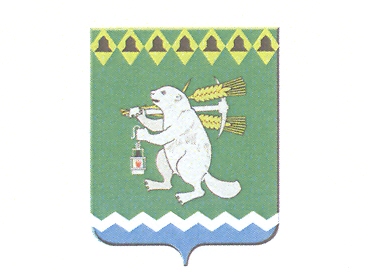 ПРОЕКТДума Артемовского городского округа91 заседание       РЕШЕНИЕОт                                                                        			           №_____О повестке    91  заседания Думы Артемовского городского округаВ соответствии со статьей 10 Регламента Думы Артемовского городского округа, принятого решением Думы от 29 июня 2010 года   № 867,Дума Артемовского городского округа РЕШИЛА:Утвердить повестку  91  заседания  Думы Артемовского округа 1.О внесении изменений в Устав Артемовского городского округа.Докладывает О.М.Белозерова, заведующий  юридическим отделом  Администрации Артемовского городского округа.	2. Об установлении дополнительных оснований признания безнадежными к взысканию недоимки по местным налогам, задолженности  по пеням и штрафам по этим налогам.Докладывает О.Г.Бачурина, начальник  финансового управления Администрации Артемовского городского округа.	3. О внесении изменений в решение Думы Артемовского городского округа от 24.12.2015 № 757 «Об утверждении бюджета Артемовского городского округа на 2016 год».Докладывает О.Г.Бачурина, начальник  финансового управления Администрации Артемовского городского округа.           4. Об утверждении Положения о представлении лицами, замещающими муниципальные должности сведений о доходах,  расходах,  об имуществе и обязательствах имущественного характера.Докладывает О.Б.Кузнецова, глава Артемовского городского округа.	5. О внесении изменений в Порядок  размещения сведений о доходах, расходах, об имуществе и обязательствах имущественного характера лица, замещающего муниципальную должность,  лиц, замещающих должности муниципальной службы, учрежденные  в Думе Артемовского городского округа, Счетной палате Артемовского городского округа,  и членов их семей в  информационно-телекоммуникационной сети «Интернет» и предоставления этих сведений средствам массовой информации для опубликования»,  утвержденное решением  Думы Артемовского городского округа от 29 августа 2013 года № 350.Докладывает О.Б.Кузнецова, глава Артемовского городского округа.	6. Информация  Счетной палаты Артемовского городского округа о результатах экспертно-аналитического мероприятия «Финансово-экономическая экспертиза доходов от оказания платных услуг, средств безвозмездных поступлений и иной приносящей доход деятельности муниципальных образовательных учреждений, подведомственных Управлению образования Артемовского городского округа».Докладывает Е.А.Курьина, председатель Счетной палаты Артемовского городского округа.	7. Информация о результатах контрольного мероприятия «Проверка использования средств,  выделенных из местного бюджета и иных источников в 2014 году на реализацию муниципальной программы «Обеспечение развития и эффективного функционирования объектов системы образования Артемовского городского округа на 2014-2017 годы».Докладывает Е.А.Курьина, председатель Счетной палаты Артемовского городского округа.	8. Информация Счетной палаты Артемовского городского округа о результатах контрольного мероприятия «Проверка использования средств бюджета Артемовского городского округа на установку и ликвидацию мини котельной на станции города Артемовского на пересечении улиц Заводская-Энгельса против здания по адресу: Заводская 36 «А».Докладывает Е.А.Курьина, председатель  Счетной палаты Артемовского городского округа.	9. Об отчете о деятельности Счетной палаты  Артемовского городского округа в 2015 году.Докладывает Е.А.Курьина, председатель  Счетной палаты Артемовского городского округа.	10. Об утверждении отчета об исполнении Программы приватизации муниципального имущества Артемовского городского округа за 2015 год.Докладывает В.А.Юсупова, председатель Комитета по управлению муниципальным имуществом Артемовского городского округа.	11. Об утверждении отчета об исполнении Программы управления собственностью Артемовского городского округа  за 2015 годДокладывает В.А.Юсупова, председатель Комитета по управлению муниципальным имуществом Артемовского городского округа 	12. О принятии Положения о порядке приватизации муниципального имущества Артемовского городского округа.Докладывает В.А.Юсупова, председатель Комитета по управлению муниципальным имуществом Артемовского городского округа.	13. О внесении изменений  в  Правила благоустройства, обеспечения пожарной безопасности и санитарного содержания  территорий, обращения с отходами производства и потребления в Артемовском городском округе, принятые решением Думы Артемовского городского округа от 12.04.2007 № 100 (с изменениями и дополнениями).Докладывает А.И.Миронов, заместитель главы Администрации по городскому хозяйству и строительству.	14. О деятельности МБУ Артемовского городского округа «Издатель» в 2015 году.Докладывают В.А.Юсупова, председатель Комитета по управлению муниципальным имуществом Артемовского городского округа;О.А.Кузнецова, директор МБУ Артемовского городского округа «Издатель». 	15. Об организации сбора, вывоза, утилизации бытовых отходов на территории Артемовского городского округа.Докладывает А.И.Миронов, заместитель главы Администрации по городскому хозяйству и строительству.	16. О внесении изменений  в Порядок  проведения антикоррупционной экспертизы муниципальных нормативных правовых актов Артемовского городского округа и проектов муниципальных нормативных правовых актов Артемовского городского округа, определенный решением Думы Артемовского городского округа  от 28 января 2010 года № 765.Докладывает А.А.Горбунов, председатель постоянной комиссии по вопросам местного самоуправления, нормотворчеству и регламенту.Глава Артемовского городского округа 		                        О.Б.Кузнецова